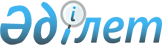 О ликвидации товарищества с ограниченной ответственностью "Дирекция по строительству объектов спорта"Постановление Правительства Республики Казахстан от 17 мая 2018 года № 273.
      Правительство Республики Казахстан ПОСТАНОВЛЯЕТ:
      1. Ликвидировать товарищество с ограниченной ответственностью "Дирекция по строительству объектов спорта" (далее – товарищество).
      2. Комитету государственного имущества и приватизации Министерства финансов Республики Казахстан в установленном законодательством порядке оставшееся имущество после ликвидации товарищества принять в республиканскую собственность.
      3. Внести в некоторые решения Правительства Республики Казахстан следующие изменения:
      1) в постановлении Правительства Республики Казахстан от 12 апреля 1999 года № 405 "О видах государственной собственности на государственные пакеты акций и государственные доли участия в организациях" (САПП Республики Казахстан, 1999 г., № 13, ст. 124):
      в перечне акционерных обществ и хозяйственных товариществ, государственные пакеты акций и доли участия которых остаются в республиканской собственности, утвержденном указанным постановлением:
      в разделе "г. Алматы":
      строку, порядковый номер 123-116, исключить;
      2) в постановлении Правительства Республики Казахстан от 27 мая 1999 года № 659 "О передаче прав по владению и пользованию государственными пакетами акций и государственными долями в организациях, находящихся в республиканской собственности":
      в перечне государственных пакетов акций и государственных долей участия в организациях республиканской собственности, право владения и пользования которыми передается отраслевым министерствам и иным государственным органам:
      в разделе "Комитету по делам спорта и физической культуры Министерства культуры и спорта Республики Казахстан":
      строку, порядковый номер 224-36, исключить.
      4. Признать утратившими силу некоторые решения Правительства Республики Казахстан согласно приложению к настоящему постановлению.
      5. Министерству культуры и спорта Республики Казахстан совместно с Комитетом государственного имущества и приватизации Министерства финансов Республики Казахстан принять меры, вытекающие из пункта 1 настоящего постановления.
      6. Настоящее постановление вводится в действие со дня его подписания. Перечень утративших силу некоторых решений Правительства Республики Казахстан
      1. Постановление Правительства Республики Казахстан от 12 февраля 2004 года № 169 "О создании Республиканского государственного казенного предприятия "Дирекция по строительству спортивных сооружений "Агентства Республики Казахстан по туризму и спорту".
      2. Подпункт 2) пункта 1 и подпункт 2) пункта 2 постановления Правительства Республики Казахстан от 11 марта 2008 года № 235 "О реорганизации Республиканского государственного предприятия на праве хозяйственного ведения "Спортивный комбинат имени Нуркена Абдирова" и Республиканского государственного казенного предприятия "Дирекция по строительству спортивных сооружений" Комитета по спорту Министерства туризма и спорта Республики Казахстан" (САПП Республики Казахстан, 2008 г., № 14, ст. 126).
      3. Пункт 26 приложения 1 к постановлению Правительства Республики Казахстан от 20 февраля 2012 года № 244 "Вопросы Агентства Республики Казахстан по делам спорта и физической культуры" (САПП Республики Казахстан, 2012 г., № 34, ст. 439).
					© 2012. РГП на ПХВ «Институт законодательства и правовой информации Республики Казахстан» Министерства юстиции Республики Казахстан
				
      Премьер-Министр
Республики Казахстан 

Б. Сагинтаев
Приложение
к постановлению Правительства
Республики Казахстан
от 17 мая 2018 года № 273